﻿Преузето са www.pravno-informacioni-sistem.rs797На основу члана 34. став 7. Закона о подстицајима у пољопривреди и руралном развоју („Службени гласник РС”, бр. 10/13, 142/14, 103/15 и 101/16),Министар пољопривреде, шумарства и водопривреде доносиПРАВИЛНИКо изменама Правилника о подстицајима за инвестиције у физичку имовину пољопривредног газдинства за набавку квалитетних приплодних грла за унапређење примарне сточарске пољопривредне производње(Објављено у „Службеном гласнику РС“, број 17/2023 од 02.03.2023. године)Члан 1.У Правилнику о подстицајима за инвестиције у физичку имовину пољопривредног газдинства за набавку квалитетних приплодних грла за унапређење примарне сточарске пољопривредне производње („Службени гласник РСˮ, бр. 48/18, 29/19, 48/19 и 25/20), у члану 6. тачка 11) мења се и гласи:„11) по редоследу подношења захтева постоје расположива финансијска средства за утврђивање права на подстицаје опредељена јавним позивом, у оквиру укупних средстава расподељених за ову намену посебним прописом којим се уређује расподела подстицаја у пољопривреди и руралном развоју.ˮЧлан 2.Члан 8. мења се и гласи:„Члан 8.Министарство надлежно за послове пољопривреде – Управа за аграрна плаћања (у даљем тексту: Управа) расписује јавни позив за подношење захтева за остваривање права на подстицаје за инвестиције у физичку имовину пољопривредног газдинства за набавку квалитетних приплодних грла за унапређење примарне сточарске пољопривредне производње (у даљем тексту: јавни позив), који се објављује на званичној интернет страници министарства надлежног за послове пољопривреде, односно на званичној интернет страници Управе.Јавни позив нарочито садржи податке о: врстама подстицаја за које се расписује позив у складу са овим правилником, роковима за подношење захтева, висини расположивих финансијских средстава по јавном позиву, као и друге податке потребне за спровођење јавног позива.Управа може расписати један или више јавних позива у току календарске године, за једну или више врста подстицаја из члана 3. овог правилника.Захтев за остваривање права на подстицаје подноси се на Обрасцу 1 – Захтев за остваривање права на подстицаје за инвестиције у физичку имовину пољопривредног газдинства за набавку квалитетних приплодних грла за унапређење примарне сточарске пољопривредне производње у ______ години, који је одштампан уз овај правилник и чини његов саставни део (у даљем тексту: захтев).Подносилац захтева може поднети само један захтев по истом јавном позиву, који може обухватити једну или више врста подстицаја из члана 3. овог правилника, односно једну или више инвестиција у оквиру одговарајуће врсте подстицаја, у складу са јавним позивом.ˮЧлан 3.У члану 9. став 1. речи: „Уз захтев из члана 8. овог правилника доставља се:ˮ замењују се речима: „За остваривање права на подстицаје потребна је следећа документација:ˮ.Члан 4.У члану 10. став 1. реч: „достављаˮ замењује се речима: „за остваривање права на подстицаје потребни суˮ.У ставу 3. речи: „уз захтев достављаˮ замењују се речима: „за остваривање права на подстицаје потребни су и акт о мрежи средњих школа, у складу са законом којим се уређују основи система образовања и васпитања, каоˮ.У ст. 4. и 5. речи: „уз захтев достављаˮ замењују се речима: „за остваривање права на подстицаје потребан јеˮ.Члан 5.У члану 13. став 2. мења се и гласи:„Захтев поднет од стране лица које у складу са чланом 5. овог правилника нема право на подстицаје, преурањен и неблаговремен захтев, захтев са документацијом из члана 9. став 1. тач. 1)–4) овог правилника која не гласи на подносиоца захтева, односно која је издата након подношења захтева из члана 8. овог правилника, као и сваки наредни захтев истог подносиоца по истом јавном позиву, Управа одбацује решењем.ˮ.Члан 6.Члан 14. мења се и гласи:„Члан 14.Ако је административном провером утврђено да подносилац захтева испуњава прописане услове и ако по редоследу подношења захтева постоје расположива финансијска средства опредељена јавним позивом, директор Управе решењем утврђује право на подстицаје и налаже исплату подстицаја на наменски рачун корисника подстицаја уписан у Регистар.ˮ.Члан 7.Образац 1 – Захтев за остваривање права на подстицаје за инвестиције у физичку имовину пољопривредног газдинства за набавку квалитетних приплодних грла за унапређење примарне сточарске пољопривредне производње у ______ години, који је одштампан уз Правилник о подстицајима за инвестиције у физичку имовину пољопривредног газдинства за набавку квалитетних приплодних грла за унапређење примарне сточарске пољопривредне производње („Службени гласник РСˮ, бр. 48/18, 29/19, 48/19 и 25/20) и чини његов саставни део, замењује се новим Обрасцем 1 – Захтев за остваривање права на подстицаје за инвестиције у физичку имовину пољопривредног газдинства за набавку квалитетних приплодних грла за унапређење примарне сточарске пољопривредне производње у ______ години, који је одштампан уз овај правилник и чини његов саставни део.Члан 8.Захтеви за остваривање права на подстицаје поднети до дана ступања на снагу овог правилника решаваће се у складу са прописом који је био на снази у време њиховог подношења.Члан 9.Овај правилник ступа на снагу осмог дана од дана објављивања у „Службеном гласнику Републике Србијеˮ.Број 110-00-225/2022-09У Београду, 1. марта 2023. годинеМинистар,Јелена Танасковић, с.р.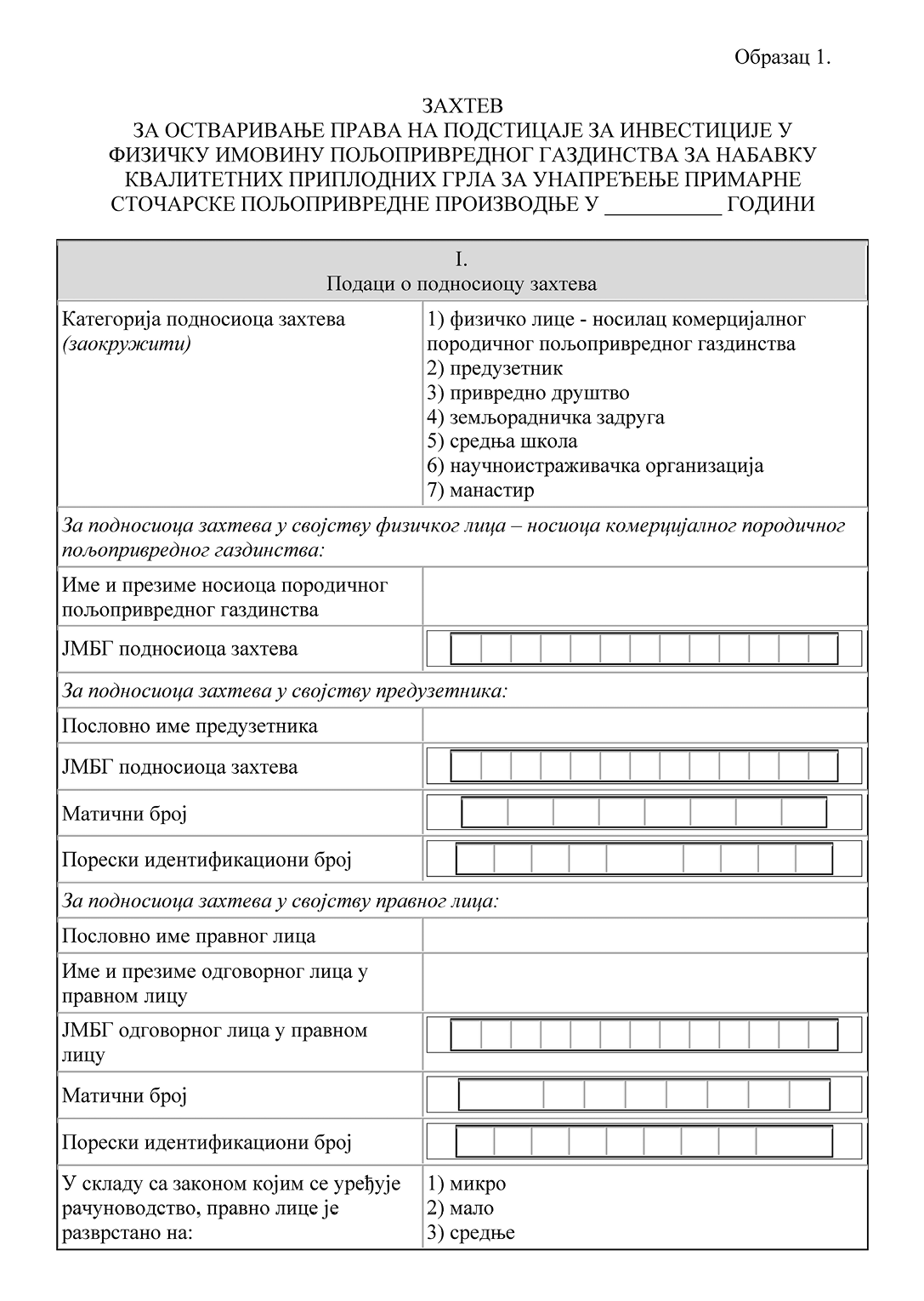 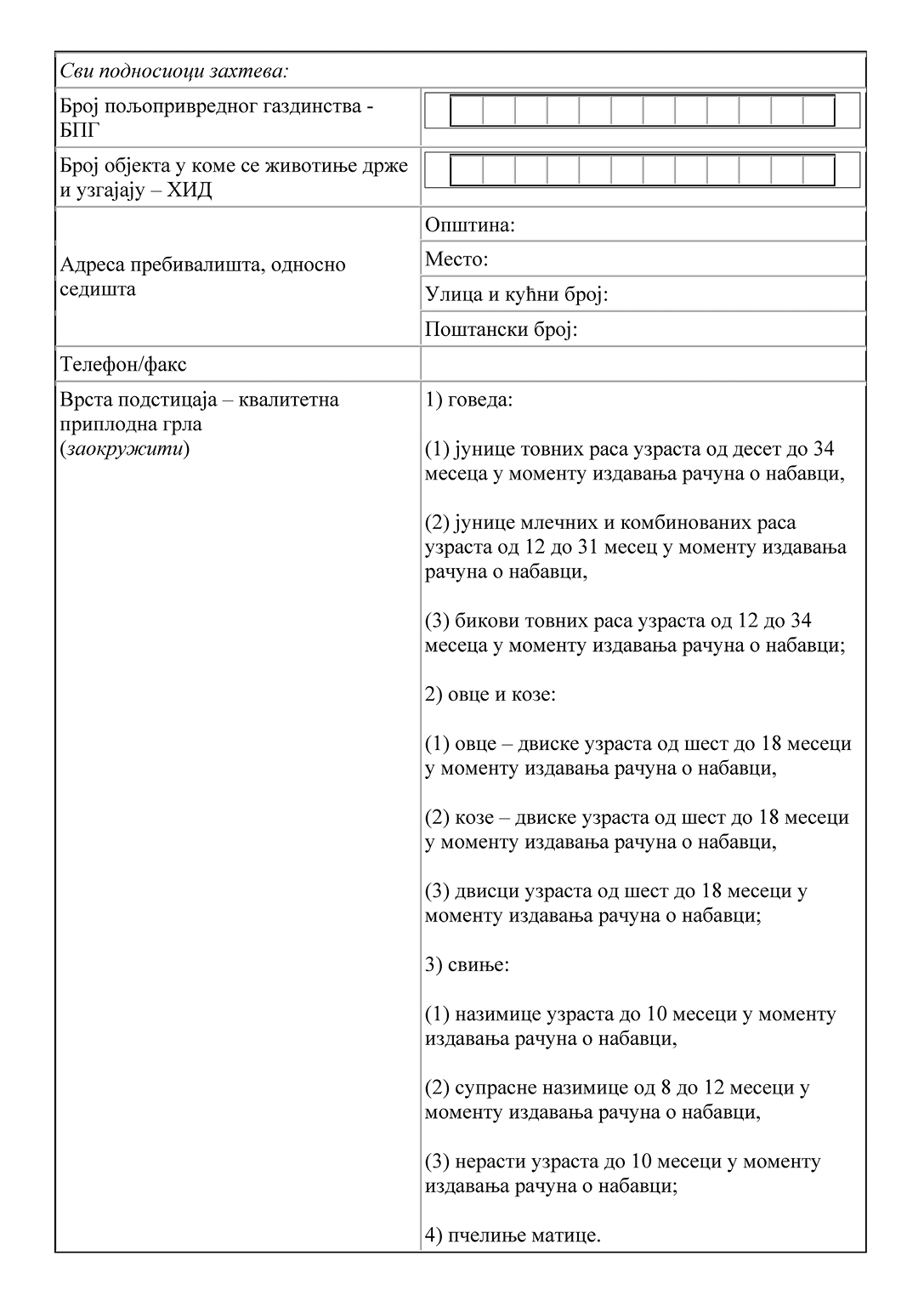 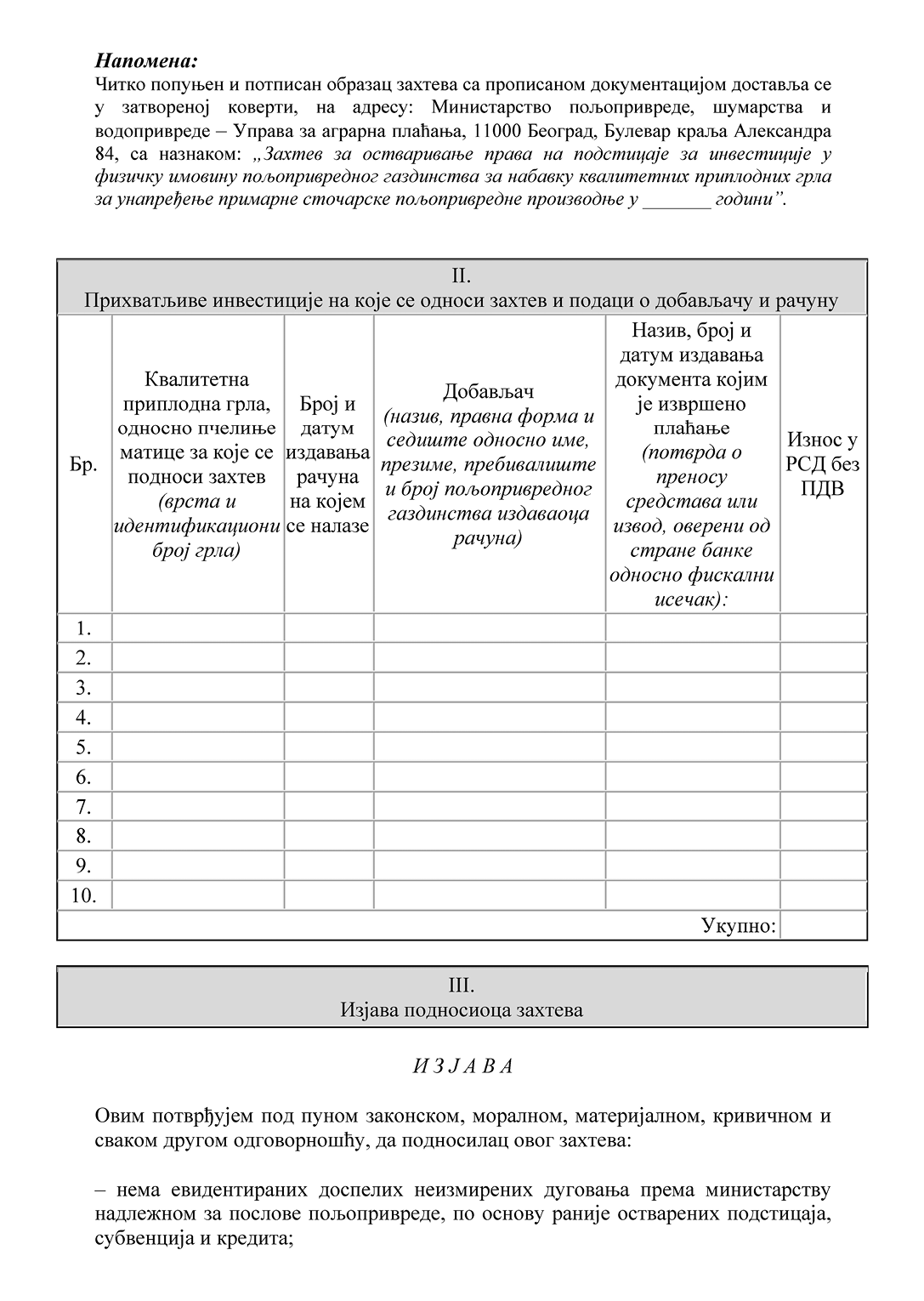 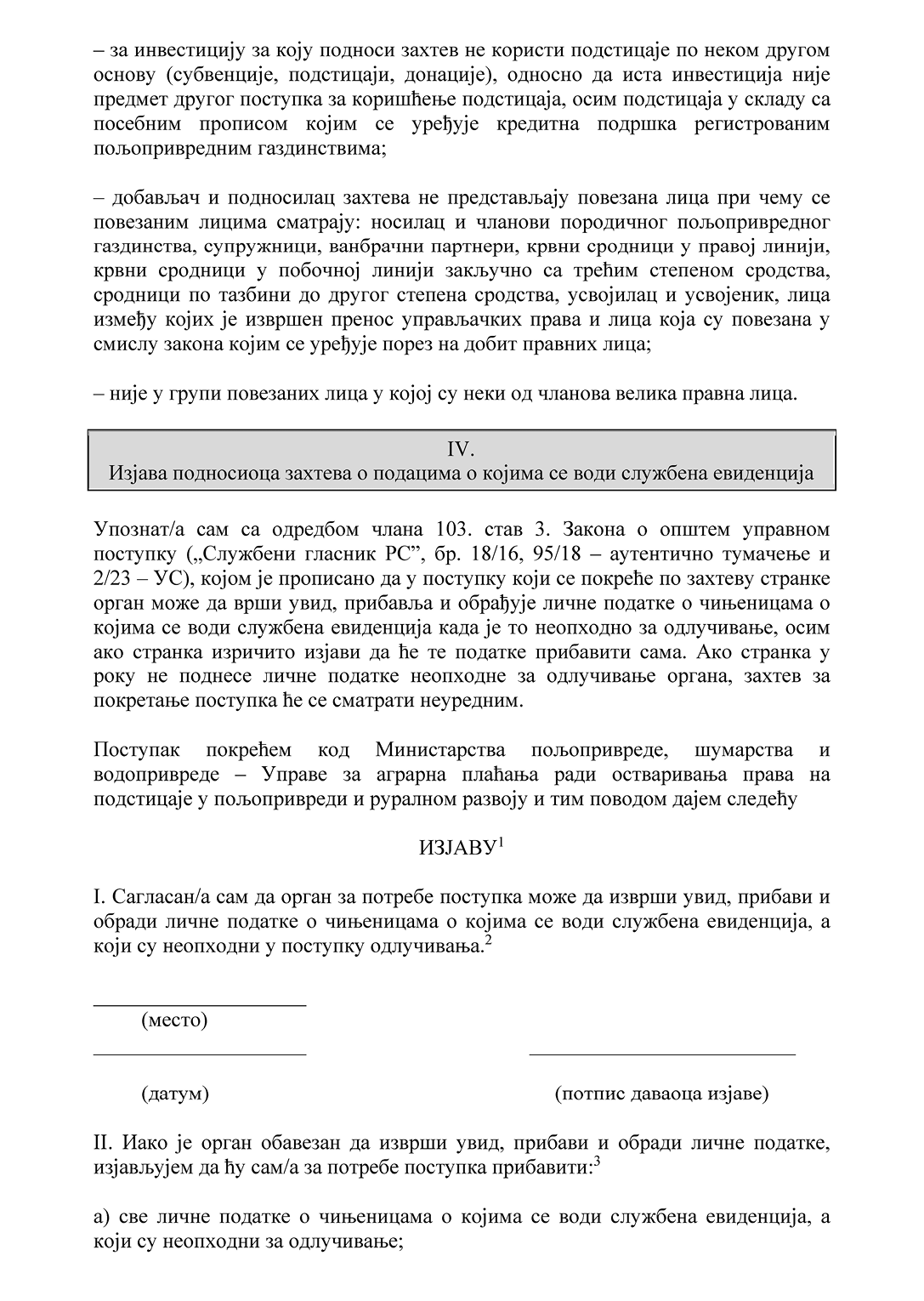 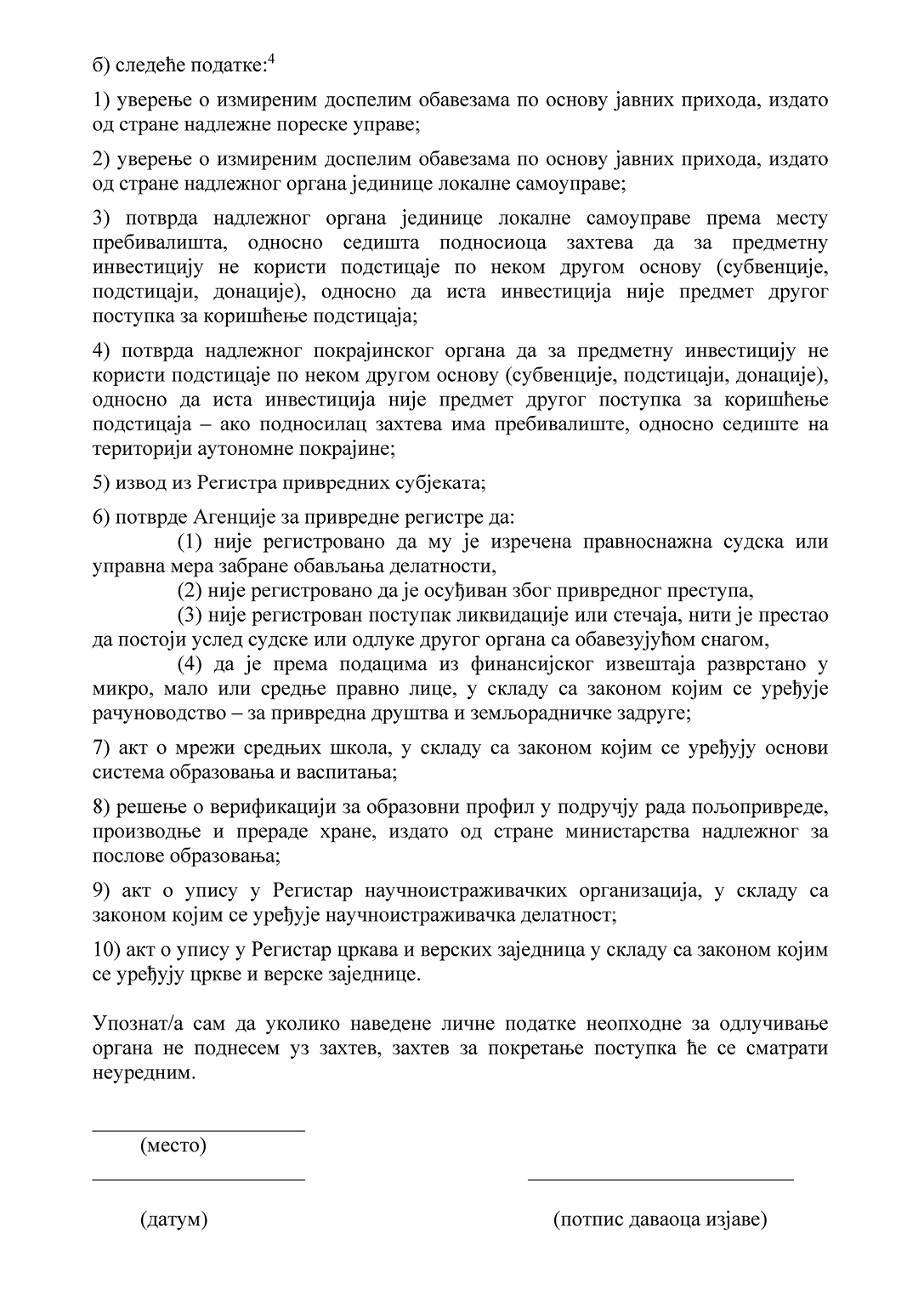 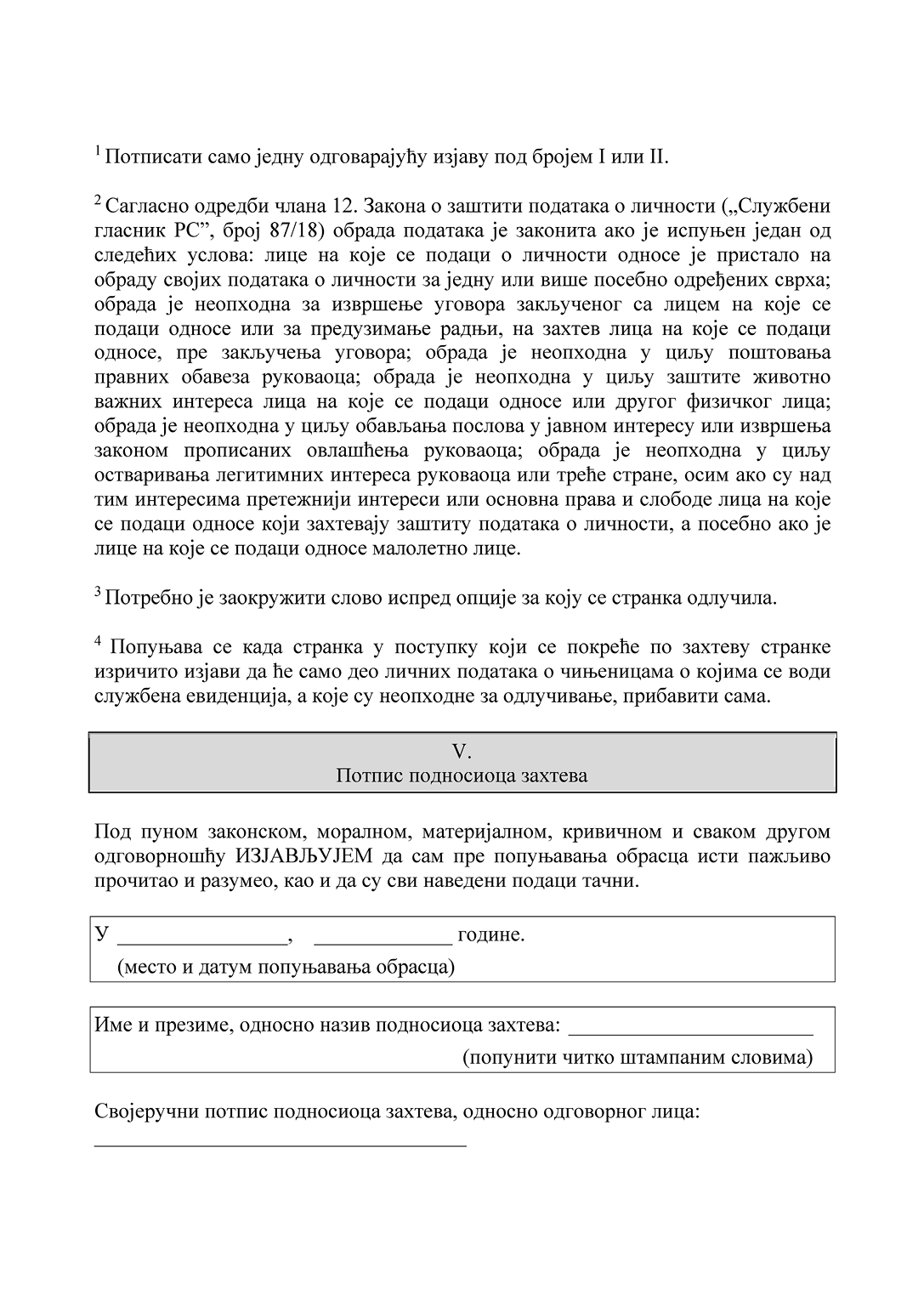 